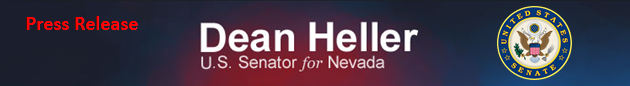 For Immediate Release:                                                                 	Contact: Chandler SmithJuly 30, 2014							 	202-224-6244 Heller Welcomes House Committee Passage of Nevada Lands Bills Congratulates Congressman Amodei for his leadership on Northern Nevada Public Lands package  (Washington D.C.) -- Today, U.S. Senator Dean Heller (R-NV) welcomed passage of the Northern Nevada Land Conservation and Economic Development Act by the House Committee on Natural Resources. This legislation, which was championed by Congressman Mark Amodei (NV-2), contains a number of measures that are important to Nevada, including job-creating measures such as the Lyon County Economic Development and Conservation Act. “I would like to commend my friend Congressman Amodei for his hard work in negotiating a compromise between the Nevada House delegation and the Republican and Democrat Natural Resources Committee leadership.  In the Nevada delegation, we have a strong tradition of working cooperatively and in a bipartisan manner on public lands bills, and Congressman Amodei’s work should be recognized.  “Today’s unanimous vote in the House Natural Resources Committee is an important step in the process, building bipartisan momentum for this proposal.  I will continue to work diligently with Senator Reid and the leadership of the Senate Energy and Natural Resources Committee to send this proposal to the President for signature before the end of the 113th Congress,” said Senator Dean Heller.  Senator Heller, along with Senator Reid, introduced the Lyon County Economic Development and Conservation Act in the Senate. That legislation passed the Energy and Natural Resources Committee on September 10, 2013.  On June 23, 2014, the Pine Forest Range Recreation Enhancement also passed out of the Senate Energy and Natural Resources Committee.Senator Heller, a member of the Senate Energy and Natural Resources Committee, has also introduced counterparts to the Fernley Economic Self-Determination Act, the Elko Motocross and Tribal Conveyance Act and legislation to fix Storey County’s land issue, the Nevada Mining Townsite Conveyance Act.Senator Heller supports all seven titles of Northern Nevada Public Lands package and will work hard to see them enacted before the end of this Congress.   ###